MOBILE CABINET SAVING SYSTEM (MANUAL) MC-P สร้างทัศนียภาพภายในสำนักงานให้งดงามยิ่งขึ้น  ด้วย MC-P ตู้เก็บเอกสารแบบใหม่ที่ให้ความคล่องตัวสูงกว่า MC-Pสามารถเลื่อนเก็บซ้อนกันได้คราวละหลายตู้  เมื่อต้องการใช้ก็ผลักมือจับด้านข้างตู้ไปด้านหนึ่ง ตู้ก็จะสามารถเลื่อนไปทำให้มีที่ว่างในการเข้าไปค้นหาเป็นการประหยัดเนื้อที่ว่างข้างตู้ได้มากกว่า 50 % โครงสร้างภายในที่สามารถปรับเปลี่ยนได้หลายแบบ ตามวัตถุประสงค์ในการใช้ของ MC-P ช่วยให้ได้ประโยชน์มากขึ้น  และเข้าได้กับทุกรูปแบบของสำนักงาน พร้อมทั้งบริการพิเศษ ให้คำปรึกษาตลอดเวลาทำการของบริษัทMOBILE CABINET SAVING SYSTEM (MANUAL) MC-PMade your office more beautiful by  MC-P modern cabinet and more facility.MC-P itself can be slided overlap.Using by push handle to the other side,the cabinetwill be slided for made more space in finding document inside,Also save the space more than 50% construction can be adjusted variety to meet the purpose of using MC-P spacial services and consultant are available.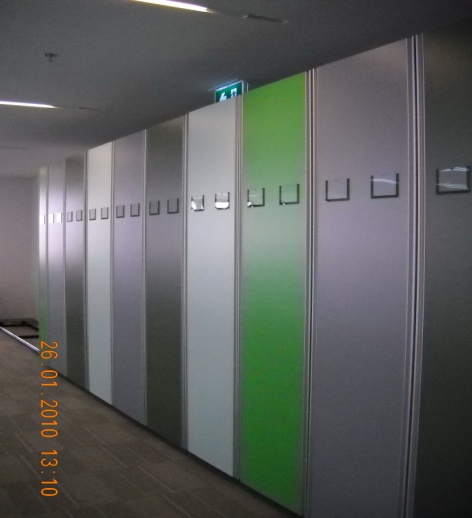 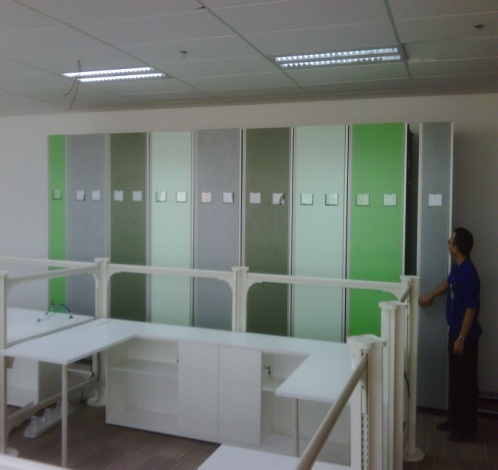 